北京大学国家发展研究院经济学双学位/辅修培养方案（适用于2017年至2019年开始修读国发院经济学双学位/辅修学生）学院简介 北京大学国家发展研究院是在著名的北京大学中国经济研究中心基础上新组建的、一个以综合性社会科学研究为主的教学科研机构，致力于中国社会科学的国际化、规范化、本土化，推进学科体系、学术观点和研究方法的创新。这里自创立伊始就一直以教学、科研为根，智库为果，三位一体。经过20多年发展，国发院已经成为经济学、国家发展、工商管理等多学科、多领域教学与科研的旗帜，也是中国高校智库的领军者。作为在国内外享有盛名的综合性大学，北京大学学科门类齐全，具有良好的学术气氛和学术传统，为跨学科的综合研究奠定了坚实的基础。北京大学国家发展研究院致力于推进中国社会科学的综合研究，尝试组织跨学科的研究，培养综合性的国家发展高级人才，以综合性的知识集结服务于我国改革发展和全球新秩序的建设，服务于社会科学的发现与探索。这也是实现北京大学在新时期创世界一流大学目标的一个重要组成部分。国家发展研究院将以国家发展为中心议题，立足于中国改革发展与现代化的实践，前瞻性地提出重大的战略、制度、政策和基础理论问题，持续关注全球格局的演变，参与改革发展与建设国际新秩序的高层对话。按照“小机构、大网络”的原则，组织跨学科的综合研究，培养综合性的国家发展高级人才，成为中国集结高水平综合性知识的一个学界思想库。在教学方面，国发院目前开展的教学项目包括经济学本科、经济学双学位和辅修、经济学硕士与博士研究生、MBA、EMBA、管理博士（DPS）、公共管理硕士、理论经济学（国家发展）博士等。在经济学教学方面，国发院前身CCER创立伊始就代表了中国经济学教育的新高度。以林毅夫为首的一批海归经济学博士，致力于现代经济学理论和方法在中国的传播和应用。1996开始的经济学硕士与博士教学，以及同年开设给北大本科生的经济学双学位项目，至今都是中国经济学教育的标杆。国发院如今已经培养出965名硕士和138名博士，双学位校友超过1万人。在科研方面，国发院从1994年的北京大学中国经济研究中心（CCER）开始，就一直用最大努力去吸引最优秀的教授与研究资源。在创院六君子之后，这里又陆续吸引来周其仁、卢锋、宋国青、姚洋等一大批知名教授，近几年加盟或回归的还有黄益平、闵维方、刘国恩、林双林、张维迎等多位知名教授。优秀的教授不仅本人是难得的教学与科研人才，往往还是一个研究领域的领军人物。赵耀辉教授主持中国健康养老调查，林双林教授带来了中国公共财政研究中心，张维迎教授带来了市场与网络经济研究中心，刘国恩教授带来了中国卫生经济研究中心，黄益平教授发起了互联网金融研究中心，林毅夫教授新成立了新结构经济学研究中心。如今的国发院旗下已经拥有14个研究中心，原有的经济学研究已经扩展到人力资本、能源、人口与养老、财政、医疗卫生等多个领域，将国发院“小机构、大网络”的平台优势发挥到极致。在智库方面，国发院始终强调以教学和科研为本，智库为果。20多年来，以国家发展为中心议题，立足于中国改革发展与现代化的实践，前瞻性地提出很多重大的战略、制度、政策和基础理论问题，持续关注全球格局的演变。除教学和科研之外，北大国发院还积极参与政策讨论。名誉院长林毅夫教授担任全国政协常委、全国工商联副主席、国务院参事。易纲教授担任中央财经领导小组办公室副主任、中国人民银行副行长。自2013年以来，林毅夫教授、宋国青教授、周其仁教授、卢锋教授先后参加总理经济座谈会。周其仁教授、宋国青教授、黄益平教授先后担任货币政策委员会专家委员。卢锋教授常年为财政部提供G20峰会的学术支持。李玲教授曾为中央政治局集体学习做专题讲解。在过去的二十年里，北大国发院的教授们参与了国内几乎每一场关于改革问题的重大争论，在新农村建设、国企改革、一带一路、土地制度改革、电信改革、医疗体制改革、汇率政策、宏观调控、股市治理、生育政策调整等诸多领域做出了显著的贡献。2015年，北大国发院作为高校中的第一家，接受国务院委托进行“金融支持实体经济”政策措施落实情况第三方评估工作。这里也逐步形成了“中国经济观察报告会”、“格政”、“中美经济对话”、“两岸经济发展研讨会”、“严复经济学纪念讲座”、“中国经济学年会”等一系列智库论坛或项目，成为中国高校智库当之无愧的领军者，斩获多项殊荣，并首批入选国家高端智库建设试点单位。二、经济学双学士学位和经济学辅修介绍国家发展研究院经济学双学位（辅修）项目成立于1996年，其目的是为适应新时期我国社会主义现代化建设发展的需要，培养“厚基础、宽口径、高素质”、富有创新精神、跨学科优势的新型人才；以及选拔有志于经济学研究的优秀学生，培养世界一流的中国经济学家。该项目成立以来，一直以优异的师资和卓有成效的教学成果吸引着北京大学大量优秀的本科生参加学习。截止到2018年，共毕业1万多人（取得经济学双学位证书或经济学辅修证书）。2003年双学位项目开始招收校外双学位学生，使更多对经济学有兴趣的青年学子有机会获得最优秀的经济学教育。三、教学行政管理人员四、师资力量国家发展研究院是国内经济学大师最密集的地方，这里有享有国际声誉和卓越成就的顶级经济学家林毅夫、姚洋、周其仁、张维迎等大师为本科学生授课，课程好评如潮。学院教师有海外留学经历和国际知名大学博士学位，他们接受过系统和完整的经济学训练，对经济学领域有深入的研究。五、教学设备与设施1.网络资源（1）北京大学国家发展研究院网站www.nsd.pku.edu.cn北京大学国家发展研究院主页介绍研究院情况，报道中心主要活动。双学位同学可以在国发院网站上本科生主页网站获取信息、进行互动交流。（2）NSD论坛特设“双学位区”为双学位同学们提供多渠道的沟通方式 http://forum.nsd.pku.edu.cn/ （3）学生信息服务平台：网上学籍管理系统 http://ss.nsd.pku.edu.cn/（4）群邮系统：发送各类与教学、实习等方面相关的通知（5）短信平台：发送简短且紧急通知（6）微信平台：推送与双学位有关的各类信息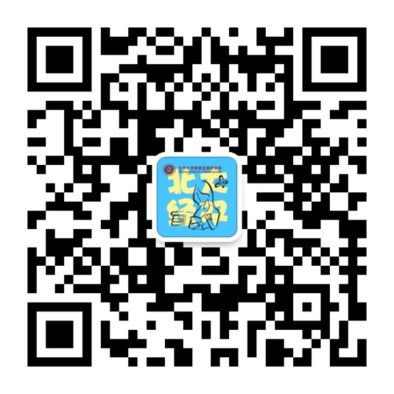 2.硬件设施目前国家发展研究院位于北京大学校内东北朗润园。2015年10月24日，北京大学国家发展研究院承泽园新校区奠基。新校区占地1.95公顷。有5座教学办公楼，包括具有远程视频的多功能厅，设备先进的报告厅，大小阶梯教室，小型讨论室，自习室，为教学提供配套的硬件服务。下沉式花园，特设水幕咖啡厅和室内篮球场，乒乓球台，健身器械，在全国所有经管类院校中一枝独秀，为师生思想交流，运动体验，丰富的校园生活提供了更高的档次。北京大学国家发展研究院经济学双学位、辅修适用于2017年至2019 开始修读双学位、辅修的学生一、教学方案1、 经济学双学士学位方案（1）经济学双学位包括校内双学位和校外双学位。校内双学位：北京大学主修专业为非经济学学科门类的专业在读本科学生，可在大学一年级或二年级申请经济学双学位，经国家发展研究院录取，校内双学位学生可自大学二年级或三年级开始修读经济学双学位，且应与主修专业同时毕业。校外双学位：在京全日制普通高校本科在读生（不含专升本），主修专业为非经济学学科门类的专业，可在大学一年级至本科毕业五年内报考经济学双学位，经国家发展研究院录取，校外双学位学生可自入学起2－3年修完双学位教学计划规定的课程及学分，且须确保双学位毕业时已取得主修专业学士学位。所有双学位学生就读期间完成双学位教学计划规定的课程及学分，成绩合格，符合获得学士学位条件者，凭已获得国家教育部颁发的本科第一学位毕业证书及学位证书，授予北京大学经济学双学位学士学位证书。（2）经济学双学位采用学分制，共要求40学分（15学分核心课程，25学分限选课程）。要求学生自行修读先修课程：高等数学(B)(一)、高等数学（B）（二）。校外双学位学生须免修高等数学(B)(一)、高等数学（B）（二）、线性代数（B）课程。核心课程为：经济学原理、中级微观经济学、中级宏观经济学、计量经济学、中国经济专题。限选课程从国家发展研究院所开设的限选课程中任选。为保证学习质量，校内学生每学期选修主修和双学位课程总学分一般不超过30学分。2、经济学辅修方案(1) 北京大学主修专业为非经济学学科门类的专业在读本科学生，按照学校《北京大学本科生修读辅修专业管理办法》规定可自行修读经济学辅修，经济学辅修学生应与主修专业同时毕业。学生完成国家发展研究院经济学辅修专业教学计划要求，及其主修专业毕业要求的学生，须在大学四年级第二学期开学五周内，向国家发展研究院提出申请辅修毕业申请，学校在其毕业证书上同时标注已完成的主修专业和辅修专业。 (2) 经济学辅修采用学分制，共要求26学分（15学分核心课程，11学分限选课程）。要求学生自行修读先修课程：高等数学(B)(一)、高等数学（B）（二）。核心课程：经济学原理、中级微观经济学、中级宏观经济学、计量经济学、中国经济专题。限选课程可从国家发展研究院所开设的限选课中任选。为保证学习质量，学生每学期选修主修和辅修课程总学分一般不超过25学分。 二、授予证书双学位：经济学双学位学士学位证书 辅修：学校在其毕业证书上同时标注已完成的主修专业和辅修专业三、课程要求1．双学位/辅修 先修课程：10学分注：未修读以上课程者，不符合辅修和双学位毕业要求。校内双学位学生可以选择在进入双学位项目前修读以上课程，亦可在进入双学位项目后修读以上课程。双学位学生在国发院经济学双学位项目学习中通过双学位选课通道修读的以上课程学分可计入双学位课程学分。校内双学位和辅修学生修读数学分析（I）、数学分析（II），则应当免修高等数学（B）（一）、高等数学（B）（二）课程。校外双学位学生原则上应免修高等数学(B)(一)、高等数学（B）（二）课程。2.双学位/辅修 核心课程：15学分注：（1）选修经济学院经济学原理(Ⅰ)（3学分）及经济学原理(Ⅱ)（3学分），则应当免修国家发展研究院经济学原理（4学分）；若只选修其中一门，则仍需选修经济学原理（4学分）。选修光华管理学院经济学（4学分），则应当免修国家发展研究院经济学原理（4学分）。选修国际关系学院、政府管理学院经济学原理课程不可以免修国家发展研究院经济学原理课程。（2）选修其他学院中级微观经济学、中级宏观经济学、计量经济学，需采用申请审核制，由国发院判定是否可免修相应课程。	（3）双学位学生若有需免修的课程，需选择双学位其他限选课学分补齐40学分。辅修学生若有需免修的课程，需选择辅修其他限选课学分补齐26学分。3．双学位 / 辅修  限选课程：注：（1）如主修专业已修或将修B类或B类以上数学课则应在双学位和辅修免修相应数学课。校外双学位学生原则上应免修线性代数（B）课程。（2）在主修选课通道内选修过国发院开设的经济学原理、新制度经济学、中国经济专题、社会经济调查理论方法与实践等课程，则应在双学位免修相应课程。（3）双学位学生若有需免修的课程，需选择双学位其他限选课学分补齐40学分。辅修学生若有需免修的课程，需选择辅修其他限选课学分补齐26学分。（4）学生如果选修了同一“互斥”课程组中的多门课程，只有其中一门课程可以计入教学计划的学分。说明：1、若学生选课不符合教学计划规定，应及时与国家发展研究院教务办公室联系，及时解决问题，确保修课符合辅修/双学位的学分要求。2、说明:本辅修/双学位项目按《北京大学本科生修读双学位专业管理办法》《北京大学本科生修读辅修专业管理办法》《国家发展研究院校内双学位/辅修学生管理细则》《国家发展研究院校外双学位学生管理细则》进行管理。未尽事宜，或教育部及学校另有新规定，将根据需要进行修订，届时再临时通知。如有其他疑问，请咨询国家发展研究院本科/双学位教务办公室。职务姓名办公电话院长姚洋62753103主管教学副院长徐晋涛62767629本科生教学主任汪浩62758934双学位项目主任刘博谦62758978课号课程名称学分周学时开课学期00130201高等数学（B）（一）55秋季00130202高等数学（B）（二）55春季00130211高等数学 (B) (一)习题课02秋季00130212高等数学 (B) (二)习题课02春季课号课程名称学分周学时开课学期备注06232000经济学原理44秋季06239129经济学原理习题课02秋季06234900中国经济专题2206239084中级宏观经济学33全年互斥06239146中级宏观经济学（荣誉课）33秋季互斥06239130中级宏观经济学习题课01全年06239085中级微观经济学33全年互斥06239147中级微观经济学（荣誉课）33秋季互斥06239131中级微观经济学习题课01全年06239086计量经济学33全年互斥06239148计量经济学（荣誉课）33春季互斥06239132计量经济学习题课01全年课号课程名称学分周学时备注02832510财务会计33互斥02839110财务会计B33互斥02839290会计学B33互斥06235060财务会计33互斥06236010财务报表分析3306236060大国国家发展战略2206237020社会经济调查理论方法与实践44互斥06239154社会经济调查理论方法与实践55互斥06238080互联网金融与大数据2206238090经济增长导论3306239000博弈与社会3306239010博弈与社会小班习题课1106239040宏观经济与健康3306239050实证金融学3306239060社会公正与中国实践3306239070中国经济改革与发展2206239073管理学经典选读3306239075新结构经济学导论2206239076市场微结构模型专题2206239077期权、期货与衍生品定价3306239078宏观理论3306239082中国改革专题2206239088博弈论与信息经济学3306239089产业组织3306239090城市经济学3306239091创业管理3306239092低碳经济与碳金融3306239093发展经济学3306239094法律经济学3306239095反垄断与管制经济学3306239096公司金融3306239097国际金融3306239098国际贸易3306239099行为经济学3306239100环境经济学3306239101货币银行学3306239102金融计量33互斥06239149金融计量（荣誉课）33互斥06239103劳动经济学33互斥06239150劳动经济学（荣誉课）33互斥06239104社会经济调查数据分析3306239105市场营销3306239106投资学3306239107网络营销与信息经济战略3306239108卫生经济学3306239109新制度经济学3306239110信息经济学3306239111战略管理学3306239112中国财政前沿问题3306239113中国宏观经济3306239115公共财政学3306239116国际发展前沿：理论与实务3306239117教育经济学3306239118金融经济学3306239122随机微积分及其在量化金融的应用3306239123政治学概论3306239124中国经济3306239128创新经济学3306239136 经济学高级研讨班3306239157经济学高级研讨班（习题课）0206239137博弈论3306239138经济和政治哲学33互斥06239151经济和政治哲学（荣誉课）33互斥06239139量化金融专题2206239141公共政策参与3306239142数字货币原理3306239143数字时代的组织行为与领导力3306239144世界经济千年史3306239152管理学基础3306239153应用微观计量经济学3306239154社会经济调查理论方法与实践5506239155中国金融改革3306230156国际金融组织与全球金融治理33本研合上00131460线性代数（B）44秋季学期开课00131470线性代数 (B)习题02秋季学期开课00136950概率统计（B）44春季学期开课06200040契约经济学33研究生课06200301宏观经济与国际金融市场:理论与实践22研究生课06202001现代中央银行：理论与实践33研究生课06202002投资研究：从理论到实践22研究生课06202751异质主体宏观经济学33研究生课06202766健康经济学田野调查33研究生课06205230组织理论33研究生课06206010高级微观经济学Ⅱ33研究生课06206020高级宏观经济学II33研究生课06206040高级自然资源经济学33研究生课06206055时间序列计量经济学33研究生课06210880高级卫生经济学33研究生课06215010高级微观经济学I33研究生课06215020高级宏观经济学Ⅰ33研究生课06215051高级计量经济学133研究生课06215052高级计量经济学II33研究生课06215062高级数理经济学33研究生课06215072宏观经济专题33研究生课06215091经济学研究专题Ⅰ11研究生课06215161创新创业学33研究生课06216020经济学思想史33研究生课06216460法律经济学 II33研究生课06216500发展经济学33研究生课06216580老年人口与经济分析33研究生课06216700产业组织33研究生课06216790实证策略33研究生课06216800劳动经济学 I33研究生课06200420经济学田野调查33研究生课06239145投资研究：从理论到实践33研究生课国发院的其他研究生课程